EXTRACT of MANAGEMENT study field evaluation report at Vilnius Gediminas Technical University 22nd of September 2023 NO. SV4-77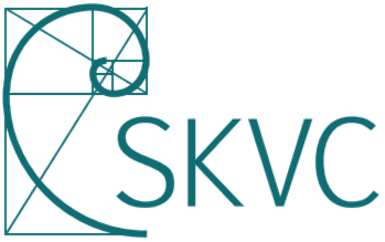 CENTRE FOR QUALITY ASSESSMENT IN HIGHER EDUCATION––––––––––––––––––––––––––––––EVALUATION REPORTSTUDY FIELD OFMANGEMENTat Vilnius Gediminas Technical University (VILNIUS TECH)Report language – EnglishVilnius2023Study Field Data<...>II. GENERAL ASSESSMENTThe first cycle of the management study field at Vilnius Gediminas Technical University is given a positive evaluation. Study field and cycle assessment in points by evaluation areas.*1 (unsatisfactory) - the area does not meet the minimum requirements, there are fundamental shortcomings that prevent the implementation of the field studies.2 (satisfactory) - the area meets the minimum requirements, and there are fundamental shortcomings that need to be eliminated.3 (good) - the area is being developed systematically, without any fundamental shortcomings.4 (very good) - the area is evaluated very well in the national context and internationally, without any shortcomings;5 (excellent) - the area is evaluated exceptionally well in the national context and internationally.The second cycle of the management study field at Vilnius Gediminas Technical University is given a positive evaluation. Study field and cycle assessment in points by evaluation areas.*1 (unsatisfactory) - the area does not meet the minimum requirements, there are fundamental shortcomings that prevent the implementation of the field studies.2 (satisfactory) - the area meets the minimum requirements, and there are fundamental shortcomings that need to be eliminated.3 (good) - the area is being developed systematically, without any fundamental shortcomings.4 (very good) - the area is evaluated very well in the national context and internationally, without any shortcomings;5 (excellent) - the area is evaluated exceptionally well in the national context and internationally.IV. EXAMPLES OF EXCELLENCECore definition: Excellence means exhibiting exceptional characteristics that are, implicitly, not achievable by all. "Bloomberg" computer classroom:During the visit HEI introduced a state-of-the-art "Bloomberg" computer classroom, providing students with access to advanced financial and economic analysis tools. This specialised learning environment is equipped with the latest Bloomberg terminals, enabling students to gain hands-on experience with real-time financial data, market analysis, and investment strategies. The "Bloomberg" computer classroom enhances the academy's curriculum by incorporating practical applications of financial concepts and offering students a valuable opportunity to develop their skills in financial analysis and decision-making. This initiative underscores HEI's commitment to providing a comprehensive education that prepares students for careers in the finance and business sectors, ensuring they are equipped with the knowledge and practical expertise to excel in their professional pursuits.Biometric Intelligent Adaptation System (Beck project):HEI has implemented the Biometric Intelligent Adaptation System, known as the Beck project, which harnesses biometric technology to create a personalised and adaptive learning environment for students. This innovative system analyses biometric data, such as facial expressions and physiological responses, to understand individual students' learning patterns, preferences, and levels of engagement. Based on this analysis, the system dynamically adjusts the teaching materials, pace, and difficulty level to suit each student's unique needs, optimising their learning experience and educational outcomes. The Beck project not only enhances the quality of education but also fosters a student-centred approach, promoting individualised learning and addressing the diverse needs of students. By embracing cutting-edge technology and personalised learning, VGTU demonstrates its commitment to staying at the forefront of educational advancements and providing students with a highly effective and engaging learning environment.V. RECOMMENDATIONSVI. SUMMARYVilnius Tech is a multidisciplinary institution offering Management study programs through its renowned faculties, including the Faculty of Business Management, Faculty of Civil Engineering, and Antanas Gustaitis’ Aviation Institute. The Faculty of Business Management is internationally recognized as a centre of excellence for economic, business, and management studies, boasting membership in prestigious international associations. The Faculty of Civil Engineering is a prominent and expansive faculty engaged in both theoretical and experimental research, establishing collaborative partnerships with numerous Lithuanian and foreign companies. The Antanas Gustaitis’ Aviation Institute specialises in training aviation specialists and offers specialised programs to cater to the unique demands of the aviation industry. The Management study programs provided by Vilnius Tech have been thoughtfully developed to adapt to the ever-evolving environment and changing labour market needs. The university's commitment to offering a comprehensive education ensures that students are equipped with the knowledge and skills necessary for a successful professional career.Vilnius Tech excels in four strategic areas that contribute to its reputation as a leading educational institution: Firstly, Vilnius Tech ensures Academic Excellence and Relevance in its Management study programs. The university continuously enhances these programs to meet strategic document requirements and deliver high-quality education. By staying updated with changes in the environment and labour market demands, Vilnius Tech equips its students with relevant skills for success in a rapidly evolving global market influenced by factors such as globalisation and artificial intelligence. This focus on relevance is supported by labour market projections and demands.Secondly, Vilnius Tech fosters Research and Industry Collaboration. With a strong research reputation in social sciences, particularly in Management and Economics, the university actively collaborates with industry partners. This collaboration allows students to gain practical insights and contribute to research projects, ensuring that the Management study programs stay aligned with the latest developments in science, arts, and technology. Students have numerous opportunities to engage in research activities through various avenues such as final theses, internships, and scientific conferences.Thirdly, Vilnius Tech prioritises Student-Centred Learning. The university nurtures a strong personal relationship between students and teaching faculty, creating a supportive learning environment that promotes effective communication. Teaching methods are carefully designed to align with learning objectives and cater to the unique needs of students, ensuring a tailored and relevant education. The program also emphasises personal feedback and mentoring, providing individualised guidance and support to students. The utilisation of remote classes further enhances flexibility and accessibility for second-cycle students.Lastly, Vilnius Tech maintains a strong focus on Quality Assurance and Infrastructure. The Management study field benefits from well-equipped and modernised classrooms, providing students with the necessary resources for a comprehensive learning experience. The university's up-to-date IT infrastructure supports students' technological literacy and enhances their educational journey. Additionally, the organised reading room and library offer extensive access to modern information sources, bolstering students' research capabilities. Vilnius Tech's commitment to quality is evident through its alignment with recognized quality standards and its internal quality assurance system based on the European Quality Assurance Framework and Guidelines for Higher Education (ESG).The expert panel has identified three strategic areas for improvement to strengthen and enhance Vilnius Tech Management study programs, ensuring they remain effective and relevant in today's dynamic global market.The first strategic area of improvement focuses on enhancing flexibility and internationalisation. Vilnius Tech aims to explore alternative modes of study and provide additional options for students to balance their studies with other commitments. By expanding international exposure beyond the existing Business Leadership specialisation, the university seeks to promote diverse cultural perspectives across all areas of study. This approach will empower students to adapt to a rapidly changing world, fostering a global mindset and enhancing their competitiveness in the international job market.The second strategic area centres around curriculum development and market relevance. Vilnius Tech commits to continuously evaluating and improving the practical and research-related components of the Management study programs. Regular assessments, revisions, and incorporation of feedback from professionals and employers will minimise curriculum lag, ensuring that the content remains up to date and aligned with the evolving demands of the labour market. By doing so, students will receive a comprehensive education that equips them with the latest skills and knowledge required for real-world professional challenges.The third strategic area of improvement emphasises student engagement and an interdisciplinary approach to management education. Vilnius Tech recognizes the vital role students play in shaping the curriculum and decision-making processes. Actively involving students in these processes enables them to contribute their perspectives and insights, thereby enhancing the relevance and effectiveness of the programs. Additionally, the promotion of an interdisciplinary approach equips students with a broader skill set, enabling them to tackle complex challenges across various industries. This approach encourages creativity and innovation, preparing students to become versatile leaders in today's interconnected world.Through its dedication to enhancing flexibility and internationalisation, curriculum development and market relevance, and student engagement and an interdisciplinary approach, Vilnius Tech demonstrates its commitment to providing a high-quality education that prepares students for successful careers and empowers them to be agents of positive change in the global business landscape. By continuously evolving and adapting its Management study programs, the university remains at the forefront of education, ensuring graduates are equipped to meet the demands of the future. These strategic areas of focus also contribute to academic excellence, industry relevance, student-centred learning, and a high-quality learning environment, which uphold Vilnius Tech's strong reputation in preparing students for successful professional careers.At the end of this report we, the Expert Panel, would like to express our sincere appreciation to the entire team at Vilnius Gediminas Technical University for the comprehensive and substantive Self-Evaluation Report (SER), as well as for the warm welcome and the engaged discussions during our site visit.____________________________Vertimas iš anglų kalbosVIlniaus GEdimino Technikos universiteto  Vadybos krypties studijų 2023 m. Rugsėjo 22 d. ekspertinio vertinimo išvadų NR. SV4-77 IŠRAŠASSTUDIJŲ KOKYBĖS VERTINIMO CENTRASVilniaus Gedimino technikos universitetas (VILNIUS TECH)STUDIJŲ KRYPTIS VADYBAVERTINIMO IŠVADOSIšvados parengtos anglų kalbaVertimą į lietuvių kalbą atliko UAB ,,Pasaulio spalvos“Vilnius2023Studijų krypties duomenys*<...>II. apibendrinamasis ĮVERTINIMASPirmosios pakopos vadybos studijų krypties studijos Vilniaus Gedimino technikos universitete vertinamos teigiamai. Studijų krypties ir pakopos įvertinimas pagal vertinamąsias sritis.*1-Nepatenkinamai (sritis netenkina minimalių reikalavimų, yra esminių trūkumų, dėl kurių krypties studijos negali būti vykdomos)2-Patenkinamai (sritis tenkina minimalius reikalavimus, yra esminių trūkumų, kuriuos būtina pašalinti)3-Gerai (sritis plėtojama sistemiškai, be esminių trūkumų)4-Labai gerai (sritis vertinama labai gerai nacionaliniame kontekste ir tarptautinėje erdvėje, be jokių trūkumų)5-Išskirtinės kokybės (sritis vertinama išskirtinai gerai nacionaliniame kontekste ir tarptautinėje erdvėje)Antrosios pakopos vadybos studijų krypties studijos Vilniaus Gedimino technikos universitete vertinamos teigiamai. Studijų krypties ir pakopos įvertinimas pagal vertinamąsias sritis.*1-Nepatenkinamai (sritis netenkina minimalių reikalavimų, yra esminių trūkumų, dėl kurių krypties studijos negali būti vykdomos)2-Patenkinamai (sritis tenkina minimalius reikalavimus, yra esminių trūkumų, kuriuos būtina pašalinti)3-Gerai (sritis plėtojama sistemiškai, be esminių trūkumų)4-Labai gerai (sritis vertinama labai gerai nacionaliniame kontekste ir tarptautinėje erdvėje, be jokių trūkumų)5-Išskirtinės kokybės (sritis vertinama išskirtinai gerai nacionaliniame kontekste ir tarptautinėje erdvėje)IV. išskirtinės kokybės pavyzdžiaiPagrindinės sąvokos apibrėžimas: išskirtinė kokybė – tai išskirtinių savybių, kurių ne visi gali pasiekti, demonstravimas savo veikloje.„Bloomberg“ kompiuterių klasė:Apsilankymo Vilniaus Gedimino technikos universitete (Vilnius Tech) metu aukštosios mokyklos atstovai Ekspertų grupei aprodė modernią „Bloomberg“ kompiuterių klasę, suteikiančią studentams prieigą prie pažangių finansinės ir ekonominės analizės priemonių. Šioje specializuotoje mokymosi aplinkoje įrengti naujausi „Bloomberg“ terminalai, todėl studentai gali įgyti praktinės patirties dirbant su realaus laiko finansiniais duomenimis, rinkos analize ir investavimo strategijomis. „Bloomberg“ kompiuterių klasė papildo akademijos mokymo programą, įtraukdama praktinį finansinių sąvokų taikymą ir suteikdama studentams vertingą galimybę tobulinti finansinės analizės ir sprendimų priėmimo įgūdžius. Ši iniciatyva pabrėžia aukštosios mokyklos įsipareigojimą teikti visapusišką išsilavinimą, kuris parengia studentus karjerai finansų ir verslo sektoriuose, užtikrinant, kad jie įgytų žinių ir praktinės patirties, reikalingos jų profesinei veiklai.Biometrinė išmanioji pritaikymo sistema (Beck projektas):Aukštojoje mokykloje įdiegta biometrinio intelektinio pritaikymo sistema, vadinama Beck projektu, kurioje biometrinės technologijos naudojamos siekiant sukurti asmeniškai pritaikytą ir adaptyvią mokymosi aplinką studentams. Ši naujoviška sistema analizuoja biometrinius duomenis, pavyzdžiui, veido išraiškas ir fiziologines reakcijas, kad suprastų individualius studentų mokymosi modelius, pageidavimus ir įsitraukimo lygį. Remdamasi šia analize, sistema dinamiškai pritaiko mokomąją medžiagą, tempą ir sudėtingumo lygį, kad atitiktų unikalius kiekvieno studento poreikius, ir taip optimizuoja jo mokymosi patirtį bei studijų rezultatus. Beck projektas ne tik gerina švietimo kokybę, bet ir skatina į studentą orientuotą požiūrį, individualų mokymąsi bei atliepia įvairius studentų poreikius. Taikydamas pažangiausias technologijas ir individualizuotą mokymąsi, Vilnius Tech demonstruoja savo įsipareigojimą išlikti švietimo pažangos priešakyje ir suteikti studentams itin veiksmingą ir įtraukiančią mokymosi aplinką.V. REKOMENDACIJOSVI. SANTRAUKAVilnius Tech yra daugiadisciplininė institucija, siūlanti vadybos krypties studijų programas žymiuose fakultetuose, įskaitant Verslo vadybos fakultetą, Statybos fakultetą ir Antano Gustaičio aviacijos institutą. Verslo vadybos fakultetas yra tarptautiniu mastu pripažintas kaip ekonomikos, verslo ir vadybos krypties studijų kompetencijos centras ir gali pasigirti naryste prestižinėse tarptautinėse asociacijose. Statybos fakultetas yra žymus ir plataus masto fakultetas, vykdantis tiek teorinius, tiek eksperimentinius mokslinius tyrimus, užmezgęs bendradarbiavimo ryšius su daugeliu Lietuvos ir užsienio įmonių. Antano Gustaičio aviacijos institute rengiami aviacijos specialistai ir siūlomos specializuotos programos, atitinkančios unikalius aviacijos pramonės poreikius. Vilnius Tech siūlomos vadybos krypties studijų programos buvo apgalvotai parengtos atsižvelgiant į nuolat besikeičiančią aplinką ir darbo rinkos poreikius. Universiteto įsipareigojimas teikti visapusišką išsilavinimą užtikrina, kad studentai įgytų žinių ir įgūdžių, reikalingų sėkmingai profesinei karjerai.Vilnius Tech išsiskiria keturiose strateginėse srityse, kurios lemia pirmaujančios mokymo įstaigos reputaciją: Pirma, Vilnius Tech užtikrina vadybos krypties studijų programų akademinę kompetenciją ir aktualumą. Universitetas nuolat tobulina šias studijų programas, kad atitiktų strateginių dokumentų reikalavimus ir suteiktų aukštos kokybės išsilavinimą. Atsižvelgdamas į aplinkos pokyčius ir darbo rinkos poreikius, Vilnius Tech suteikia savo studentams reikiamų įgūdžių, kad jie galėtų sėkmingai dirbti sparčiai besikeičiančioje pasaulinėje rinkoje, kurią veikia tokie veiksniai kaip globalizacija ir dirbtinis intelektas. Dėmesys aktualumui grindžiamas darbo rinkos prognozėmis ir poreikiais.Antra, Vilnius Tech skatina mokslinių tyrimų ir pramonės šakų bendradarbiavimą. Universitetas, turintis gerą reputaciją socialinių mokslų, ypač vadybos ir ekonomikos, srityje, aktyviai bendradarbiauja su pramonės šakų partneriais. Šis bendradarbiavimas leidžia studentams įgyti praktinių žinių ir prisidėti prie mokslinių tyrimų projektų, užtikrinant, kad vadybos krypties studijų programos atitiktų naujausius mokslo, meno ir technologijų pasiekimus. Studentai turi daugybę galimybių dalyvauti mokslinių tyrimų veikloje įvairiomis formomis, pavyzdžiui, rašydami baigiamuosius darbus, atlikdami stažuotes ir dalyvaudami mokslinėse konferencijose.Trečia, Vilnius Tech teikia pirmenybę į studentą orientuotam mokymuisi. Universitete puoselėjami stiprūs asmeniniai studentų ir dėstytojų santykiai, bei kuriama palanki mokymosi aplinka, skatinanti veiksmingą bendravimą. Mokymo metodai kruopščiai parengti taip, kad atitiktų studijų tikslus ir unikalius studentų poreikius, taip užtikrinant individualų ir tinkamą mokymąsi. Studijų programoje taip pat pabrėžiamas asmeninis grįžtamasis ryšys ir mentorystė, studentams teikiamos individualios rekomendacijos ir parama. Nuotolinių paskaitų pasitelkimas dar labiau padidina lankstumą ir studijų prieinamumą antrosios pakopos studentams.Galiausiai Vilnius Tech daug dėmesio skiria kokybės užtikrinimui ir infrastruktūrai. Vadybos studijų kryptyje yra gerai įrengtos ir modernizuotos auditorijos, kuriose studentai gali naudotis visapusiškam mokymuisi reikalingais ištekliais. Universiteto atnaujinta IT infrastruktūra padeda studentams ugdyti technologinį raštingumą ir pagerina jų mokymosi galimybes. Be to, organizuotoje skaitykloje ir bibliotekoje galima naudotis šiuolaikiniais informacijos šaltiniais, todėl studentai gali geriau atlikti mokslinius tyrimus. Vilnius Tech įsipareigojimą siekti kokybės įrodo tai, kad jis laikosi pripažintų kokybės standartų ir turi vidinę kokybės užtikrinimo sistemą, pagrįstą Europos aukštojo mokslo erdvės kokybės užtikrinimo nuostatomis ir gairėmis (ESG).Ekspertų grupė išskyrė tris strategines tobulintinas sritis, kurios padėtų sustiprinti ir patobulinti Vilniaus Tech vadybos krypties studijų programas, užtikrinant, kad jos išliktų veiksmingos ir aktualios šiuolaikinėje dinamiškoje pasaulinėje rinkoje.Pirmojoje strateginėje tobulinimo srityje daugiausia dėmesio skiriama lankstumo ir tarptautiškumo didinimui. Vilnius Tech siekia ištirti alternatyvius studijų būdus ir suteikti papildomų galimybių studentams suderinti studijas su kitais įsipareigojimais. Plėsdamas tarptautinę veiklą už esamos verslo lyderystės specializacijos ribų, Universitetas siekia skatinti įvairias kultūrines perspektyvas visose studijų srityse. Šis metodas padės studentams prisitaikyti prie sparčiai besikeičiančio pasaulio, ugdys pasaulinį mąstymą ir didins jų konkurencingumą tarptautinėje darbo rinkoje.Antroji strateginė sritis yra susijusi su mokymo programų rengimu ir aktualumu rinkai. Vilnius Tech yra įsipareigojęs nuolat vertinti ir tobulinti vadybos krypties studijų programų praktinius ir su moksliniais tyrimais susijusius komponentus. Reguliariai atliekant vertinimus, įgyvendinant pakeitimus ir atsižvelgiant į specialistų bei darbdavių atsiliepimus, bus sumažintas mokymo programos atsilikimas nuo dabartinių tendencijų, užtikrinant, kad turinys išliktų aktualus ir atitiktų besikeičiančius darbo rinkos poreikius. Tokiu būdu studentai gaus išsamų išsilavinimą, kuris suteiks jiems naujausių įgūdžių ir žinių, reikalingų sprendžiant realius profesinius uždavinius.Trečioje strateginėje tobulinimo srityje pabrėžiamas studentų įsitraukimas ir tarpdisciplininis požiūris į vadybos mokymą. Vilnius Tech pripažįsta, kad studentai atlieka svarbų vaidmenį formuojant mokymo programą ir priimant sprendimus. Aktyviai įtraukiant studentus į šiuos procesus, jie gali prisidėti savo požiūriu ir įžvalgomis, taip padidindami studijų programų aktualumą ir veiksmingumą. Be to, skatinant tarpdisciplininį požiūrį, studentai įgyja platesnį įgūdžių rinkinį ir gali spręsti sudėtingus įvairių pramonės šakų iššūkius. Toks požiūris skatina kūrybiškumą ir inovacijas, ruošia studentus tapti universaliais lyderiais šiandieniniame tarpusavyje susijusiame pasaulyje.Per savo atsidavimą studijų proceso lankstumo ir tarptautiškumo didinimui, mokymo programų tobulinimui bei jų aktualumo rinkai didinimui, studentų įtraukimą ir tarpdisciplininio požiūrio taikymą, Vilnius Tech demonstruoja savo įsipareigojimą teikti aukštos kokybės išsilavinimą, kuris rengia studentus sėkmingai karjerai ir suteikia jiems galimybę būti teigiamų pokyčių pasauliniame verslo pasaulyje iniciatoriais. Nuolat tobulindamas ir pritaikydamas vadybos krypties studijų programas, Universitetas išlieka lyderiaujančia aukštąja mokykla, bei užtikrina, kad absolventai būtų pasirengę patenkinti ateities poreikius. Šios strateginės prioritetinės sritys taip pat prisideda prie akademinės kompetencijos, aktualumo pramonei, į studentus orientuoto mokymosi ir aukštos kokybės mokymosi aplinkos, kuri palaiko gerą Vilnius Tech reputaciją rengiant studentus sėkmingai profesinei karjerai.Šių išvadų pabaigoje mes, Ekspertų grupė, norėtume nuoširdžiai padėkoti visai Vilniaus Gedimino technikos universiteto komandai už išsamią ir turiningą savianalizės suvestinę (SS), taip pat už šiltą priėmimą ir aktyvias diskusijas apsilankymo aukštojoje mokykloje metu.____________________________Paslaugos teikėjas patvirtina, jog yra susipažinęs su Lietuvos Respublikos baudžiamojo kodekso 235 straipsnio, numatančio atsakomybę už melagingą ar žinomai neteisingai atliktą vertimą, reikalavimais. Vertėjos rekvizitai (vardas, pavardė, parašas)Expert panel:Prof. Dr. Thomas Bartscher (panel chairperson), academic;Lect. Jakob Ravn, academic;Assist. Prof. Dr. Sofia Gaio, academic;Ms. Gerimanta Stankutė, representative of social partners; Ms. Ieva Vengrovskaja, students’ representative.
Evaluation coordinator – Mr. Gustas Straukas©Centre for Quality Assessment in Higher EducationTitle of the study programmeOrganization ManagementEngineering Economics and ManagementReal Estate ManagementState code6121LX0456211LX0866211LX059Type of studiesUniversity studiesUniversity studiesUniversity studiesCycle of studiesFirstSecondSecondMode of study and duration (in years)Full-time (4 years)Full-time (1,5 years)Full-time (1,5 years); Part-time (1,5 years)Credit volume2409090Qualification degree and (or) professional qualificationBachelor of Business Management Master of Business ManagementMaster of Business ManagementLanguage of instructionLithuanianLithuanianLithuanianMinimum education requiredSecondary educationBachelor degreeBachelor degreeRegistration date of the study programme17 07 201201 04 201219 05 1997No.Evaluation AreaEvaluation of an Area in points*1.Intended and achieved learning outcomes and curriculum42.Links between science (art) and studies43.Student admission and support34.Teaching and learning, student performance and graduate employment45.Teaching staff46.Learning facilities and resources47.Study quality management and public information4Total:Total:27No.Evaluation AreaEvaluation of an Area in points*1.Intended and achieved learning outcomes and curriculum42.Links between science (art) and studies43.Student admission and support34.Teaching and learning, student performance and graduate employment45.Teaching staff46.Learning facilities and resources47.Study quality management and public information4Total:Total:27Evaluation AreaRecommendations for the Evaluation Area (study cycle)Intended and achieved learning outcomes and curriculumAddressing flexibility:Go beyond current flexible study timetables and methods to accommodate diverse student needs and schedules.Explore alternative modes of study, such as part-time programs, evening classes, or online learning options.Provide additional options for students to balance their studies with other commitments, ensuring a more inclusive learning environment.Enhancing practical exposure:Continuously evaluate and improve the practical and research-related components of the programs.Align practical exposure with the demands of the labour market and current research discussions.Foster collaborations with industry partners to offer internships, projects, and research opportunities that reflect real-world professional challenges.Minimising curriculum lag:Regularly evaluate and revise the curriculum to keep pace with rapid technological advancements and industry trends.Incorporate feedback from professionals and employers to ensure curriculum updates align with market demands.Establish channels for ongoing communication with industry experts to gather insights and identify areas for improvement.Expanding international exposure:Extend international exposure beyond the existing specialisation to other areas of study.Foster partnerships with international institutions to provide study abroad opportunities and exchange programs.Infuse a global perspective and diverse cultural perspectives throughout the curriculum to prepare students for the interconnected business environment.Encouraging student involvement:Actively involve students in shaping the curriculum and decision-making processes.Seek feedback from students through surveys, focus groups, and student representatives.Provide platforms for students to share their ideas and suggestions for curriculum improvements.Promoting interdisciplinary approach:Maintain a focus on management-related subjects while incorporating elements of interdisciplinary knowledge.Integrate courses or modules from other disciplines to provide students with a broader skill set.Encourage collaboration and problem-solving across different disciplines to address complex challenges effectively.Links between science (art) and studiesPromote international opportunities and facilitate students' involvement in conferences and research internships outside their home country.Increase focus on expanding study field participation in international projects and increasing its visibility on the global stage.Student admission and supportStudents' level of English needs attention, consider some incentives for students or make more mandatory lessons that are in English. To increase psychological support and scope of the help for students.Students' difficulties in combining studies with work, so it is necessary to increase the flexibility of studies. Offer more short-term mobility programs, also the view of students towards going abroad needs to be changed. Networking between bachelor and master students should be increased.Increase English proficiency so foreign students could integrate more easily within the campus. Find ways to stabilise admission for the first cycle program. Teaching and learning, student performance and graduate employmentSurveys’ methodology and approach should be reconsidered. Surveys data either old or insufficient due to low # of respondents.More classes on stress management and time planning should be added to first year students as mandatory to prepare them for intensity of study program and better work-life balance. Mastering the English language should be prioritised as it is the main language in the international labour market as well as to compete with other management programs. To strengthen Alumni activities and improve relationships with social partners. Systematic approach and regularity could be a way (regular round tables, hybrid events, common data basis for all graduates, research projects, mentorship programs, digital platform, thesis).First cycle students are missing remote learning possibilities.Teaching staffKeep the international profile and the support for academic mobility of both incoming and outgoing teaching staff, and establish processes for sharing of take-aways from participation in international exchange activities.Learning facilities and resourcesSER report should include only relevant (to Study field) info and separate overall information related to Universities’ resources. Study quality management and public informationNone.Ekspertų grupė:Prof. dr. Thomas Bartscher (vadovas) akademinės bendruomenės atstovas,Lekt. Jakob Ravn, akademinės bendruomenės atstovas,Dr. Sofia Gaio, akademinės bendruomenės atstovė,Gerimanta Stankutė, darbdavių atstovė, Ieva Vengrovskaja, studentų atstovė.Vertinimo koordinatorius – Gustas Straukas©Studijų kokybės vertinimo centrasStudijų programos pavadinimasOrganizacijų valdymasInžinerinė ekonomika ir vadybaNekilnojamo turto valdymasValstybinis kodas6121LX0456211LX0866211LX059Studijų programos rūšisUniversitetinėsUniversitetinėsUniversitetinėsStudijų pakopaPirmojiAntrojiAntrojiStudijų forma (trukmė metais)Nuolatinės (4 metai)Nuolatinės (1,5 metų)Nuolatinės (1,5 metų); Ištęstinės (1,5 metų)Studijų programos apimtis kreditais2409090Suteikiamas laipsnis ir (ar) profesinė kvalifikacijaVerslo vadybos bakalauras Verslo vadybos magistrasVerslo vadybos magistrasStudijų vykdymo kalba LietuviųLietuviųLietuviųReikalavimai stojantiesiemsVidurinis išsilavinimasBakalauro laipsnisBakalauro laipsnisStudijų programos įregistravimo data17 07 201201 04 201219 05 1997Eil.Nr.Vertinimo sritisSrities įvertinimas, balais*1.Studijų tikslai, rezultatai ir turinys42.Mokslo (meno) ir studijų veiklos sąsajos43.Studentų priėmimas ir parama34.Studijavimas, studijų pasiekimais ir absolventų užimtumas45.Dėstytojai46.Studijų materialieji ištekliai47.Studijų kokybės valdymas ir viešinimas4Iš viso:Iš viso:27Eil.Nr.Vertinimo sritisSrities įvertinimas, balais*1.Studijų tikslai, rezultatai ir turinys42.Mokslo (meno) ir studijų veiklos sąsajos43.Studentų priėmimas ir parama34.Studijavimas, studijų pasiekimais ir absolventų užimtumas45.Dėstytojai46.Studijų materialieji ištekliai47.Studijų kokybės valdymas ir viešinimas4Iš viso:Iš viso:27Vertinamoji sritisRekomendacijos vertinamajai sričiai (studijų pakopai)Studijų tikslai, rezultatai ir turinysLankstumas:Neapsiriboti dabartiniais lanksčiais studijų tvarkaraščiais ir metodais, kad būtų galima prisitaikyti prie įvairių studentų poreikių ir tvarkaraščių.Išnagrinėti alternatyvius studijų būdus, pavyzdžiui, ištęstinės studijų programas, vakarines paskaitas arba e. mokymosi galimybes.Suteikti papildomų galimybių studentams derinti studijas su kitais įsipareigojimais, užtikrinant įtraukesnę mokymosi aplinką.Praktinio poveikio stiprinimas:Nuolat vertinti ir tobulinti praktinius ir su moksliniais tyrimais susijusius studijų programų komponentus.Suderinti praktinę patirtį su darbo rinkos poreikiais ir dabartinėmis mokslinių tyrimų diskusijomis.Skatinti bendradarbiavimą su pramonės partneriais, kad būtų siūlomos stažuotės, projektai ir mokslinių tyrimų galimybės, atspindinčios realius profesinius iššūkius.Mokymo programos atsilikimo nuo dabartinių tendencijų mažinimas:Reguliariai vertinti ir peržiūrėti mokymo programą, kad ji neatsiliktų nuo sparčios technologinės pažangos ir pramonės tendencijų.Įtraukti specialistų ir darbdavių atsiliepimus, kad mokymo programos atnaujinimai atitiktų rinkos poreikius.Sukurti nuolatinio bendravimo su pramonės ekspertais kanalus, kad būtų gaunama įžvalgų ir galima nustatyti tobulintinas sritis.Tarptautinės veiklos plėtra:Išplėsti tarptautinę veiklą ne tik pagal turimą specializaciją, bet ir kitose studijų srityse.Skatinti partnerystę su tarptautinėmis institucijomis, kad būtų sudarytos galimybės studijuoti užsienyje ir dalyvauti mainų programose.Į mokymo programą įtraukti pasaulinę ir įvairias kultūrines perspektyvas, kad studentai būtų parengti tarpusavyje susijusiai verslo aplinkai.Studentų įtraukimo skatinimas:Aktyviai įtraukti studentus į mokymo programos formavimą ir sprendimų priėmimo procesus.Siekti gauti grįžtamąjį ryšį iš studentų, pasitelkiant apklausas, tikslines grupes ir studentų atstovus.Suteikti studentams galimybę dalytis savo idėjomis ir pasiūlymais dėl mokymo programos tobulinimo.Tarpdisciplininio požiūrio skatinimas:Išlaikyti pagrindinį dėmesį su vadyba susijusiems dalykams, kartu įtraukiant tarpdisciplininių žinių elementus.Integruoti kitų disciplinų kursus ar modulius (dalykus), kad studentai įgytų platesnį įgūdžių rinkinį.Skatinti bendradarbiavimą ir problemų sprendimą tarp skirtingų disciplinų, kad būtų galima veiksmingai spręsti sudėtingus uždavinius.Mokslo (meno) ir studijų sąsajosSkatinti tarptautines galimybes ir palengvinti studentų dalyvavimą konferencijose ir mokslinėse stažuotėse už savo šalies ribų.Daugiau dėmesio skirti studijų srities dalyvavimui tarptautiniuose projektuose ir jos matomumo didinimui pasauliniu mastu.Studentų priėmimas ir parama Reikėtų atkreipti dėmesį į studentų anglų kalbos lygį, apsvarstyti tam tikras jiems skirtas paskatas arba numatyti daugiau privalomų paskaitų anglų kalba. Padidinti psichologinę paramą ir pagalbos studentams mastą.Studentams sunku derinti studijas su darbu, todėl būtina didinti studijų lankstumą. Siūlyti daugiau trumpalaikių mobilumo programų, o taip pat pasistengti keisti studentų požiūrį į išvykimą į užsienį. Reikėtų stiprinti ryšius tarp bakalauro ir magistrantūros studentų.Gerinti anglų kalbos žinias, kad užsienio studentai galėtų lengviau integruotis Universiteto bendruomenėje. Ieškoti būdų, kaip stabilizuoti priėmimo į pirmojo ciklo studijų programą lygį. Studijavimas, studijų pasiekimai ir absolventų užimtumasReikėtų persvarstyti apklausų metodiką ir požiūrį. Apklausų duomenys yra seni arba nepakankami dėl mažo respondentų skaičiaus.Pirmo kurso studentams turėtų būti privaloma daugiau streso valdymo ir laiko planavimo kursų, kad jie būtų pasirengę intensyviai studijų programai ir geriau suderintų darbą ir asmeninį gyvenimą. Anglų kalbos mokėjimui turėtų būti teikiama pirmenybė, nes tai yra pagrindinė kalba tarptautinėje darbo rinkoje, o taip pat siekiant konkuruoti su kitomis vadybos krypties studijų programomis. Stiprinti Alumni veiklą ir gerinti santykius su socialiniais partneriais. Tam pasiekti galėtų būti pasitelkiamas sisteminis požiūris ir reguliarumas (reguliarūs apskritojo stalo susitikimai, hibridiniai renginiai, bendra duomenų bazė visiems absolventams, mokslinių tyrimų projektai, mentorystės programos, skaitmeninė platforma, diplominiai darbai).Pirmosios pakopos studentams trūksta nuotolinio mokymosi galimybių.DėstytojaiIšlaikyti tarptautinį profilį ir paramą dėstytojų atvykstamajam iš išvykstamajam mobilumui bei nustatyti dalijimosi patirtimi, įgyta dalyvaujant tarptautinių mainų veikloje, procesus.Studijų materialieji ištekliaiSS turėtų būti pateikiama tik aktuali (studijų sričiai) informacija ir atskira bendra informacija, susijusi su Universiteto ištekliais. Studijų kokybės valdymas ir viešinimasNėra.